NAD Commission on Accreditation        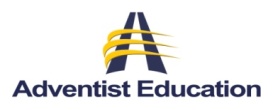 NADOE Form 120Wonderful Adventist AcademyEvaluation Visiting Committee RosterDate of On-site Visit: ________________MEMBER NAME& Contact InformationINSTITUTION& Mailing AddressCURRENT ASSIGNMENT& Certification EndorsementsGeorge B Smart, Chairgbsmart@gmail.com (300) 800-1000Amazing Union ConferenceP O Box 8500Serendipity, VA  23999Associate Director- Secondary    Adminstration, Religion,     Phys EdMaggie L Membermlmember@yahoo.com (400) 700-0099Magnolia Adventist Academy3995 Flower AvenueTalulip, GA  30022English, Spanish Teacher    English, Spanish, Home Ec